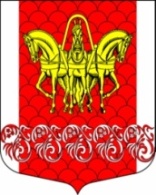 Администрациямуниципального образования Кисельнинское сельское поселениеВолховского муниципального района Ленинградской областиПОСТАНОВЛЕНИЕот 29 марта 2021 года  № 48О внесении изменений в постановление администрации от 18 марта 2016 года  № 85 «О создании координационного Совета МО «Кисельнинское сельское поселение»      На основании статьи 7 Федерального закона от 6 октября 2003 г. № 131-ФЗ "Об общих принципах организации местного самоуправления в Российской Федерации", руководствуясь Федеральным законом от 24 июля 2007 г. № 209-ФЗ «О развитии малого и среднего предпринимательства в Российской Федерации» и в целях реализации муниципальной программы «Развитие и поддержка малого и среднего предпринимательства в муниципальном образовании «Кисельнинское сельское поселение» Волховского муниципального района Ленинградской области на 2020-2023 годы», утвержденной Постановлением главы администрации                                       от 12 ноября 2020 года № 223,постановляю:1.  Утвердить в новой редакции:1.1. Положение о координационном Совете  МО Кисельнинское СП согласно приложению 1.1.2. Состав координационного Совета МО Кисельнинское СП согласно приложению 2.2. Постановление вступает в силу с момента его подписания, подлежит опубликованию в СМИ и на официальном сайте администрации МО Кисельнинское СП.3. Контроль за исполнением  постановления оставляю за собой.Глава администрации МО Кисельнинское СП:                                                                     С.Г. БелугинИсп. Свинцова Н. Л., тел. 8(81363)48-191Положениео Координационном совете по вопросам малого и среднего предпринимательства при администрации I.Общие положения1.1. Координационный Совет по вопросам малого и среднего предпринимательства (далее – Совет) образован при администрации муниципального образования «Кисельнинское сельское поселение» Волховского муниципального района Ленинградской области (далее – администрация) в соответствии с Федеральным законом от 24.07.2007 № 209-ФЗ «О развитии малого и среднего предпринимательства  в Российской Федерации.1.2. Совет является совещательным органом, созданным в целях:– привлечения субъектов малого и среднего предпринимательства к выработке и реализации муниципальной политики в области развития малого и среднего предпринимательства;– выдвижения и поддержки инициатив, направленных на реализацию муниципальной политики в области развития малого и среднего предпринимательства;– проведения общественной экспертизы проектов нормативных правовых актов администрации, регулирующих развитие малого и среднего предпринимательства;– выработки рекомендаций органам местного самоуправления при определении приоритетов в области развития малого и среднего предпринимательства;– привлечения граждан, общественных объединений и представителей средств массовой информации к обсуждению вопросов, касающихся реализации права граждан на предпринимательскую деятельность, и выработки рекомендаций по данным вопросам.1.3. В своей деятельности Совет руководствуется действующим законодательством Российской Федерации и Ленинградской области, нормативными правовыми актами органов местного самоуправления.II. Задачи и функции Совета2.1. Основными задачами Совета являются:– создание благоприятных условий для выдвижения и поддержки инициатив, участие в формировании муниципальных программ, направленных на развитие субъектов малого и среднего предпринимательства;– формирование инфраструктуры поддержки субъектов малого и среднего предпринимательства;– формирование единого информационного пространства в области организации и развития малого и среднего предпринимательства на территории муниципального образования «Кисельнинское сельское поселение» Волховского муниципального района Ленинградской области.2.2. Для выполнения возложенных задач Совет выполняет следующие функции:– определяет приоритеты в области развития малого и среднего предпринимательства, с учетом сложившихся экономических, социальных и демографических особенностей, на территории муниципального образования «Кисельнинское сельское поселение» Волховского муниципального района Ленинградской области и вырабатывает рекомендации органам местного самоуправления;– координирует деятельность субъектов малого и среднего предпринимательства и органов местного самоуправления при выполнении мероприятий, направленных на поддержку и развитие малого и среднего предпринимательства и инфраструктуры его поддержки на территории муниципального образования «Кисельнинское сельское поселение» Волховского муниципального района Ленинградской области (контроль за исполнением мероприятий муниципальной программы, проведение экспертизы проектов нормативных правовых актов администрации, предложения по корректировке мероприятий в случае их низкой эффективности);– координирует деятельность субъектов малого и среднего предпринимательства, органов местного самоуправления по формированию и выдвижению законодательных инициатив, направленных на развитие субъектов малого и среднего предпринимательства и инфраструктуры его поддержки.III. Права СоветаДля достижения своих целей Совет имеет право:– участвовать в разработке и реализации муниципальных программ развития субъектов малого и среднего предпринимательства и инфраструктуры его поддержки;– анализировать показатели развития субъектов малого и среднего предпринимательства и эффективность применения мер по его развитию, для чего вправе приглашать на заседания Совета представителей структурных подразделений администрации, запрашивать необходимые документы, материалы и информацию;– участвовать в разработке проектов нормативных правовых актов администрации, регулирующих развитие малого и среднего предпринимательства,и проведении их общественной экспертизы;– организовывать проведение совещаний, конференций, семинаров и круглых столов по проблемам развития малого и среднего бизнеса;– привлекать к работе Совета не входящих в его состав представителей органов государственной власти и органов местного самоуправления, Совет предпринимателей, руководителей предприятий, учреждений и организаций, общественных объединений, средств массовой информации;– вносить главе администрации предложения по совершенствованию работы по поддержке и развитию малого и среднего предпринимательства;– свободно распространять информацию о своей деятельности, размещать необходимые материалы в СМИ;– участвовать в рассмотрении вопросов по оказанию имущественной поддержки субъектам малого и среднего предпринимательства и организациям, образующим инфраструктуру поддержки субъектов малого и среднего предпринимательства, в виде передачи во владение и (или) в пользование муниципального имущества, в том числе земельных участков, зданий, строений, сооружений, нежилых помещений, оборудования, машин, механизмов, установок, транспортных средств, инвентаря, инструментов, на возмездной основе, безвозмездной основе или на льготных условиях.IV. Состав Совета4.1. В состав Совета входят представители субъектов малого и среднего предпринимательства, руководители общественных объединений предпринимателей и организаций, образующих инфраструктуру поддержки субъектов малого и среднего предпринимательства муниципального образования «Кисельнинское сельское поселение» Волховского муниципального района Ленинградской области, представители органов местного самоуправления.4.2. Совет формируется в составе председателя, заместителя председателя, секретаря и членов Совета. Совет работает на общественных началах.4.3. Состав Совета утверждается постановлением администрации муниципального образования «Кисельнинское сельское поселение» Волховского муниципального района Ленинградской области. 4.4. Председатель Совета:– председательствует на заседаниях Совета;– определяет круг вопросов, выносимых на рассмотрение Совета, формирует перечень вопросов, необходимых для внесения в повестку дня очередного заседания Совета, с учетом предложений членов Совета, определяет дату и место его проведения;– представляет Совет во взаимоотношениях с государственными органами, общественными организациями и субъектами малого и среднего предпринимательства;– контролирует ход выполнения решений, принимаемых Советом.4.5. На время отсутствия председателя Совета его обязанности исполняет заместитель.4.6. Секретарь Совета:– обеспечивает подготовку материалов к заседаниям Совета, а также проектов его решений;– информирует членов Совета о месте, дате, времени проведения и повестке дня очередного заседания Совета, обеспечивает их необходимыми справочно-информационными материалами;– оформляет протоколы заседаний Совета.4.7. Для предварительной проработки вопросов, подготовки заседаний, проведения общественных экспертиз и аналитических работ Совет может организовывать рабочие группы под руководством одного из членов Совета.V. Порядок замены членов Совета5.1. Для повышения эффективности деятельности Совета по предложению председателя Совета проводится замена членов Совета путем включения в состав и исключения из состава членов Совета.5.2. Замена членов Совета осуществляется не чаще одного раза в год не более чем на одну треть.5.3. Замена членов Совета за предыдущий период оформляется постановлением администрации муниципального образования «Кисельнинское сельское поселение» Волховского муниципального района Ленинградской области на основании протокола заседания Совета, с учетом мотивированного заключения председателя Совета.VI. Порядок работы Совета6.1. Заседания Совета проводятся по мере необходимости, но не реже одного раза в квартал.6.2. Члены Совета вносят предложения в план работы Совета, повестку его заседаний, участвуют в подготовке материалов к заседаниям Совета, а также проектов его решений.6.3. К подготовке и обсуждению вопросов на заседаниях Совета могут привлекаться специалисты структурных подразделений администрации и иных заинтересованных организаций.6.4. По решению Совета на заседание могут быть приглашены представители органов государственной власти и органов местного самоуправления, руководители предприятий, учреждений и организаций, общественных объединений, средств массовой информации, а также специалисты и эксперты в зависимости от рассматриваемых вопросов.6.5. Заседание Совета считается правомочным, если на нем присутствует более половины его членов.6.6. Решения Совета принимаются простым большинством голосов присутствующих на заседании членов Совета путем открытого голосования.6.7. В случае равенства голосов голос председателя Совета является решающим. При несогласии с принятым решением член Совета может письменно изложить свое мнение, которое подлежит обязательному приобщению к протоколу заседания.Члены Совета обладают равными правами при обсуждении проектов решений.6.8. Решения Совета оформляются протоколом за подписью председателя и секретаря Совета. Решение Совета носит рекомендательный характер и должно быть направлено для рассмотрения соответствующими органами власти, руководителями предприятий, учреждений и организаций, общественных объединений в обязательном порядке. Результат рассмотрения должен быть представлен Совету не позже чем в месячный срок.6.9. Подготовку заседаний Совета и доведение его решений до сведения заинтересованных органов, организаций и учреждений осуществляет ответственный секретарь Совета.6.10. Протоколы заседания Совета и другие материалы, касающиеся деятельности Совета, хранятся в администрации муниципального образования «Кисельнинское сельское поселение» Волховского муниципального района Ленинградской области.Приложение № 2к Постановлению главы администрацииМО «Кисельнинскоесельское поселение»от  29.03.2021г.   № 48Состав Координационного Совета при администрации муниципального образования «Кисельнинское сельское поселение» Волховского муниципального района Ленинградской областиПриложение № 1к Постановлениюглавы администрацииМО Кисельнинское СПот 29.03.2021г.  № 48Председатель координационного Совета Глава администрации МО Кисельнинское СП Волховского муниципального района Ленинградской областиЗаместитель председателя координационного Совета Зав. сектором по управлению имуществом, земельным вопросам и архитектуре администрации МО Кисельнинское СП Волховского муниципального района Ленинградской областиСекретарь координационного Совета Ведущий специалист сектора по управлению имуществом, земельным вопросам и архитектуре администрации МО Кисельнинское СП Волховского муниципального района Ленинградской областиЧлен координационного Совета Председатель Совета предпринимателей                     МО  Кисельнинское СП Волховского муниципального района Ленинградской областиЧлен координационного Совета Член Совета предпринимателей – по согласованию